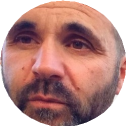 PersonalManuel Pereiro Turrisi DirecciónNúmero de teléfono Correo electrónico Fecha de nacimiento Lugar de nacimiento Permiso de conducirRúa Besada número 4, escalera 5, ático C, 15895 Milladoiro 660832123pereiroturrisi73@gmail.com 01-02-1973Alemania BPerfilTrabajo en equipo. Habilidad comunicativa. Orientación al cliente. Capacidad de aprendizaje. Gestión de grupos.Experiencia laboralSep. 2002 - Nov. 2018Encargado de almacénPerfumistas de Galicia, Santiago de CompostelaGestión de stocks. Control de caducidades. Descarga de mercancía.Elaboración de pedidos para las diferentes tiendas del grupo. Colocación de mercancía en estanterías.Introducción de datos en el programa informático de la empresa (AS 400 primero, IP6 después). Elaboración de inventarios semestrales.Elaboración de pedidos a los proveedores de las faltas de material de almacén.Comunicación con los diferentes encargad@s de tiendas para gestionar la mercancía en campañas especiales.Mar 2002 - Ago. 2002Técnico oficial de seguridadTAU, Acciona, Santiago de CompostelaControl de accesos en los parkings pertenecientes a las empresas citadas. Conteo de recaudación diaria.Reparación de las posibles averías de las diferentes maquinas del parking. Atención al público.Elaboración de bonos (diarios, mensuales, anuales...) para el acceso al parking en cuestión.Nov. 1998 - Dic. 1999Carpintero de aluminioFergari S.L., Santiago de CompostelaMontador de persianas. Carpintero de aluminio.Atención y mantenimiento de maquinaria de producción de pvc. Carga y descarga de camiones.Control de stocks. Elaboración de pvc.Estudios y certificacionesSep. 1996 -Jun. 1998Formación Profesional de Segundo Grado Administrativa y ComercialInstituto de F.P. Superior Fontiñas, Santiago de CompostelaTécnico Especialista AdministrativoDestrezasWord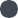 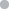 Excel	InternetWindowsIdiomasGallego (celga 4)InglésCursosMar. 2021		  			 Curso Excel Avanzado			  Inserta EmpleoEne. 2021		   Curso Excel intermedio			    Inserta Empleo 			Oct. 2016 - Jul. 2018Feb 2012 - Feb 2012Entrenador avanzado de futbolReal Federación Española de FutbolPlan de emergencia y evacuaciónMugatranov. 2008 - Dic. 2008Dic. 2008 - Dic. 2008CarretilleroConsellería de Traballo e BenestarOfimática windowsUGTSistemas operativosTratamientos y edición de documentos Diseño y adición de hojas de cálculo Funciones y procedimientos avanzados Integración de aplicaciones.OTROS DATOS DE INTERÉS:A día de hoy tengo concedida una Incapacidad Permanente Total para mi profesión habitual concedida por el INSSGrado de discapacidad oficial Xunta de Galicia superior al 33%